РОССИЙСКАЯ ФЕДЕРАЦИЯ 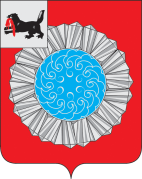 ИРКУТСКАЯ ОБЛАСТЬКОНТРОЛЬНО-СЧЕТНАЯ ПАЛАТА  МУНИЦИПАЛЬНОГО ОБРАЗОВАНИЯ СЛЮДЯНСКИЙ РАЙОНЗАКЛЮЧЕНИЕ № 01/29-07/7по результатам экспертизы  проекта решения Думы муниципального образования  Слюдянский район «О внесении изменений  в решение Думы муниципального образования Слюдянский район «О  бюджете муниципального образования Слюдянский район на 2015 год и на плановый период 2016 и 2017 годов» 22  января     2015 г.                                                             г. Слюдянка  Настоящее заключение подготовлено  председателем Контрольно-счетной палаты  муниципального образования  Слюдянский район в соответствии с Положением о  Контрольно-счетной палате муниципального образования Слюдянский район  от 27.02.2014 г. № 8 - V - рд  на  основании поручения Думы  муниципального образования  Слюдянский район.1. Проект  решения  «О внесении изменений в  решение Думы муниципального образования Слюдянский район  «О  бюджете муниципального образования Слюдянский район на 2015 год и на плановый период  2016 и 2017 годов» № 35-VI-рд  внесен  в Думу МО Слюдянский район  25.12.2014 г. в соответствии со статьей  21  решения Думы муниципального образования Слюдянский район от 31.01.2008 года  № 1- IV  РД  «Об утверждении положения о бюджетном процессе в муниципальном образовании Слюдянский район». Параметры  бюджета муниципального образования  Слюдянский район на плановый период 2016  и 2017  не меняются. Внесены  изменения в основные характеристики бюджета муниципального образования  Слюдянский район  на 2015 год и на плановый период  2016 и 2017 годов (далее - районный бюджет) (таблица, тыс. руб.).2. Проектом решения предлагается снизить доходную  часть районного    бюджета   на сумму  1 723,2 тыс. руб.  и утвердить ее в сумме 618 589,5 тыс. руб.Налоговые и неналоговые доходы  районного бюджета, ранее утвержденные в объеме 175 530,2  тыс. руб. не меняются. Безвозмездные  поступления  предложены к утверждению в объеме 443 059,3 тыс. руб., что на  1 723,2 тыс. руб. меньше, чем запланировано  решением о бюджете (444,782,5 тыс. руб.). Из них доходы из областного бюджета составляют 440 014,3 тыс. руб., что на 5 210,5 тыс. руб. меньше, чем  утверждено решением. Проектом   предусмотрено   уменьшение безвозмездных поступлений в части возврата остатков субсидий, субвенций и иных межбюджетных трансфертов, имеющих целевое назначение, прошлых лет из бюджетов муниципальных районов в том числе:- снижение на сумму 496,8 тыс. руб. за счет возврата остатков 2014 года по субвенции на предоставление гражданам субсидии на оплату жилищно-коммунальных услуг;- снижение на сумму 1 713,7 тыс. руб. за счет возврата остатков 2014 года по субсидии на реализацию федеральных целевых программ (подпрограмма «Доступная среда для инвалидов и других маломобильных групп населения" на 2014-2016 годы государственной программы Иркутской области «Социальная поддержка населения на 2014-2018 годы».Проектом предусмотрено увеличение межбюджетных трансфертов, передаваемых бюджетам муниципальных районов из бюджетов поселений на осуществление части полномочий по решению вопросов местного значения в соответствии с заключенными соглашениями на  общую сумму 487,3 тыс. руб. по организации и осуществлению мероприятий по гражданской обороне, защите населения и территории поселения от чрезвычайных ситуаций природного и техногенного характера с Байкальским МО № 200/8-08 от 12.01.2015 на сумму 235,1 тыс.  руб.,  с  Слюдянским  МО № 201/7-08 от 12.01.2015 на сумму 252,2 тыс.  руб. (таблица).
              3. Ранее утвержденные расходы в объеме 731 909,4 тыс. руб.  увеличиваются на 2 954,5 тыс. руб. и предлагаются к утверждению в объеме 734 863,9 тыс. руб. Распределение  бюджетных ассигнований по разделам бюджетной классификации расходов представлено в таблице:Проектом решения предусмотрено распределение  расходов по  муниципальным программам на общую сумму 724 041,6 тыс. руб. или 98,5%,  непрограммная часть составляет 10 822,3 тыс. руб.  (1,5%).Как видно из таблицы по разделу «Общегосударственные вопросы»  планируется увеличение на 50,0 тыс. руб в рамках муниципальной программы «Совершенствование механизмов управления муниципальным образованием Слюдянский район в 2014-2018 годах»  на оплату расходов для  содержания здания, расположенного по адресу ул. Ржанова 4, находящегося в собственности муниципального образования Слюдянский район в части подпрограммы «Повышение качества управления муниципальным имуществом и земельными ресурсами в Слюдянском муниципальном районе на 2014-2018 годы».По разделу  07 00 «Образование» проектом решения  предусмотрены расходы  в сумме 516 053 тыс. руб., что выше установленных  действующей редакцией решения о бюджете на 2 721 тыс. руб.Расходы по муниципальной  программе  «Развитие образования  в муниципальном образовании  Слюдянский район на 2014-2018 годы» увеличены на сумму 2 720,0 тыс. руб.  для оплаты кредиторской задолженности по коммунальным услугам учреждений бюджетной сферы за ноябрь 2014года.Увеличение расходов данной программы планируются  по следующим подпрограммам:-  «Оказание образовательных услуг в общеобразовательных учреждениях в Слюдянском муниципальном районе»  на сумму 1 615 тыс. руб.- «Дошкольное образование в Слюдянском муниципальном районе» на сумму 627,0 тыс. руб.; - «Дополнительное образование в сфере художественной творческой направленности в Слюдянском муниципальном районе» на сумму 62,0 тыс. руб.; - «Дополнительное образование в сфере физической культуры и спорта в Слюдянском муниципальном районе» на сумму 265,0 тыс. руб.;- «Дополнительное образование в сфере искусства в Слюдянском муниципальном районе» на сумму 151,0 тыс. руб.Расходы по муниципальной программе «Содействие развитию учреждений образования и культуры в муниципальном образовании Слюдянский район на 2014-2018 годы» планируется увеличить   на   1,0 тыс. руб. для оплаты кредиторской задолженности по коммунальным услугам за 2014 год.Расходы по разделу  08 00 «Культура и кинематография» проектом решения  предусмотрены  в сумме 34 138,0 тыс. руб., что выше установленных,  действующей редакцией решения о бюджете на 184,0  тыс. руб. Расходы по муниципальной программе «Развитие культуры в муниципальном образовании Слюдянский район на 2014-2018 годы» на сумму 184 тыс. руб.  планируются для оплаты кредиторской задолженности по коммунальным услугам за 2014 год.Увеличение расходов данной программы планируются  по следующим подпрограммам:- « Оказание услуг в сфере культуры в Слюдянском муниципальном районе» на сумму 145,0 тыс. руб.;- «Оказание библиотечных услуг в Слюдянском муниципальном районе» на сумму 40,0 тыс. руб.
          4. В соответствии с пунктом 2 статьи 20 Бюджетного кодекса Российской Федерации:-  в приложение № 2 проекта   решения   «О внесении изменений в решение Думы муниципального образования Слюдянский район «О бюджете  муниципального образования Слюдянский район на 2015 год и на плановый период 2016 и 2017 годов» произведена детализация кода бюджетной классификации 2 03 05099 05 0000 180 «Прочие безвозмездные поступления от государственных (муниципальных) организаций  в бюджеты муниципальных районов» по ГРБС 901 МКУ «Комитет финансов муниципального образования Слюдянский район»  (203 05000 05 0000 180).- приложение № 3 проекта   решения   «О внесении изменений в решение Думы муниципального образования Слюдянский район «О бюджете  муниципального образования Слюдянский район на 2015 год и на плановый период 2016 и 2017 годов» дополнено кодом бюджетной классификации по ГРБС 901  01 06 10 00 00 0000 000 «Операции по управлению остатками средств на единых счетах бюджетов».5.  По сравнению с параметрами, установленными решением  районной Думы  № 35-VI-рд от  25.12.2014 г. «О  бюджете муниципального образования Слюдянский район на 2015 год и на плановый период  2016 и 2017 годов» настоящим проектом предлагается  увеличение      размера дефицита бюджета на 4 677,8 тыс. руб. Проектом  решения предлагается утвердить размер дефицита  районного бюджета  в сумме 116 274,5 тыс. руб. или 63,6 процента утвержденного общего годового объема доходов бюджета муниципального образования Слюдянский район  без учета  утвержденного объема безвозмездных поступлений.Превышение дефицита бюджета муниципального образования Слюдянский район  над ограничениями, установленными  пунктом 3 статьи 92.1 Бюджетного кодекса Российской Федерации, осуществлено в пределах суммы снижения остатков средств на счетах по учету средств бюджета  муниципального образования Слюдянский район в объеме  1 331,1 тыс. рублей, в пределах разницы между полученными и погашенными муниципальным образованием Слюдянский район бюджетными кредитами, предоставленными бюджету муниципального образования Слюдянский район другими бюджетами бюджетной системы Российской Федерации в объеме 101 926,7  тыс. руб., что выше  ранее утвержденного на 7 571,3 тыс. руб. Сумма получения бюджетных кредитов от других бюджетов бюджетной системы увеличена на  7 571,3 тыс. руб.Дефицит бюджета муниципального образования Слюдянский район  без учета сумм, указанных выше составит  в объеме  13 016,7 тыс. руб. или  7,42% (9.82%).Изменение параметров дефицита бюджета  проведено с учетом:-  письма Правительства Иркутской области от 26.12.2014года № 02-13-1834/14 «О порядке рассмотрения обращений о предоставлении бюджетных кредитов в 2015году»;-  суммы остатков средств на счете бюджета муниципального образования Слюдянский район с учетом заключительных оборотов в сумме 1 331,1 тыс. рублей;-  привлечения финансовых активов в собственности муниципального района за счет средств организаций, учредителями которых являются района в сумме 1 100 тыс. руб.;- возврата остатков неиспользованных в  2014 году целевых средств областного и федерального бюджета в сумме 2 210,5 тыс. руб.Верхний предел муниципального  долга  по состоянию на 1 января 2016 года  составит 169 335,2 тыс. руб., на 01.01.2017 года 190 396,6 тыс. руб.Превышение верхнего предела муниципального долга муниципального образования Слюдянский район  над ограничениями, установленными  пунктом 3 статьи 107 Бюджетного кодекса Российской Федерации, осуществлено в пределах бюджетных кредитов, привлекаемых в текущем финансовом году от других бюджетов бюджетной системы Российской Федерации.Верхний предел муниципального  долга  по состоянию на 1 января 2018 года  составит  32 885,1 тыс. руб.Основные выводы и рекомендации1. Контрольно-счетная палата муниципального образования Слюдянский район  по итогам экспертизы отмечает, что вносимые изменения в параметры районного бюджета на 2015 год и на плановый период 2016-2017 годов соответствуют действующему бюджетному законодательству Российской Федерации.Контрольно-счетная палата муниципального образования Слюдянский район полагает, что     проект решения в целом соответствует действующему бюджетному  законодательству и  может быть рекомендован  к принятию Думой   муниципального образования Слюдянский район.     Председатель КСП                                              Щепелина Р.А.Решение от 25.12.2014 г. № 35- VI- рдПроекткорректировка%Доходы – всего620 312,7618 589,5- 1 723,2- 0,3Расходы - всего731 909,4734 863,9+ 2 954,50,4Дефицит, в тыс. руб. 111 596,7116 274,4+ 4 677,74,2Дефицит, в %63,666,1+2,53,9НаименованиеРешениеПроекткорректировкаБЕЗВОЗМЕЗДНЫЕ ПОСТУПЛЕНИЯ - всего447 782,5443 059,3- 1 723,3Дотации на выравнивание бюджетной обеспеченности21 886,121 886,10,0Субсидии бюджетам бюджетной системы Российской Федерации (межбюджетные субсидии)1 463,71 463,70,0Субвенции бюджетам субъектов Российской Федерации и муниципальных образований407 673,6407 673,60,0Иные межбюджетные трансферты:13 759,114 246,4487,3- в том числе межбюджетные трансферты, передаваемые бюджетам муниципальных районов из бюджетов поселений на осуществление части полномочий по решению вопросов местного значения в соответствии с заключенными соглашениями2 557,73 045,0487,3Возврат остатков субсидий, субвенций и иных межбюджетных трансфертов, имеющих целевое назначение, прошлых лет из бюджетов муниципальных районов0,0-2 210,5- 2 210,5Наименование раздела РзРешение Думы от 25.1.2014 г.             № 35-VI-рдПроектотклонение   (-,+)отклонение       (%)Общегосударственные вопросы01                87 725        87 775                 50   100%Национальная оборона02                     137             137                   -     100%Национальная безопасность и правоохранительная деятельность03                  1 740          1 740                  -     100%Национальная экономика04                  4 350          4 350                   -     100%Охрана окружающей среды06                  1 745          1 745                  -     100%Образование07              513 332      516 053            2 721   101%Культура, кинематография08                33 954        34 138                184   101%Социальная политика10                71 354        71 354                   -     100%Физическая культура и спорт11                     650             650                  -     100%Средства массовой информации12                  2 000          2 000                  -     100%Обслуживание государственного и муниципального долга13                  2 606          2 606                   -     100%Межбюджетные трансферты общего характера бюджетам субъектов российской федерации и муниципальных образований14                12 317        12 317                   -     100%ИТОГО расходов               731 910      734 865            2 955   100%№Наименование показателяРешение от 25.12.2014 года №35-VI-рд ПроектОтклонения1Муниципальная программа "Развитие образования в муниципальном образовании Слюдянский район на 2014-2018 годы"480 06, 8482 781, 52 719, 72Муниципальная программа "Развитие культуры в муниципальном образовании Слюдянский район на 2014-2018 годы"22 073, 922 258, 1184,2 3Муниципальная программа "Развитие системы отдыха и оздоровления детей в МО Слюдянский район на 2014-2018 годы"2 414, 82 414, 80,004Муниципальная программа "Содействие развитию учреждений образования и культуры в муниципальном образовании Слюдянский район на 2014-2018 годы"33 249, 633 250, 2593,005Муниципальная программа "Развитие физической культуры и спорта в муниципальном образовании Слюдянский район на 2014-2018 годы"650, 0650 ,00,006Муниципальная программа "Молодёжная политика в муниципальном образовании Слюдянский район на 2014-2018 годы"325 ,0325 ,0,0,007Муниципальная программа "Безопасность дорожного движения в муниципальном образовании Слюдянский район на 2014-2018 годы"100 ,0100 ,00,008Муниципальная программа "Обеспечение комплексных мер безопасности  в муниципальном образовании Слюдянский район на 2014-2018 годы"1 640 ,01 640 ,00,009Муниципальная программа "Социальная поддержка населения муниципального образования Слюдянский район на 2014-2018 годы"59 291,1 59 291, 10,0010Муниципальная программа "Охрана окружающей среды на территории муниципального образования Слюдянский район на 2014-2018 годы"1 870 ,01 870 ,00,0011Муниципальная программа "Энергосбережение и повышение энергетической эффективности в муниципальном образовании Слюдянский район на 2014-2018 годы"635 ,0635 ,00,0012Муниципальная программа "Повышение транспортной доступности, обеспечение условий для реализации потребностей граждан муниципального образования Слюдянский район в перевозках" на 2014-2018 годы3 367 ,03 367 ,00,0013Муниципальная программа "Поддержка и развитие учреждений образования и культуры муниципального образования Слюдянский район на 2014-2018 годы"2 040 ,02 040 ,00,0014Муниципальная программа "Поддержка приоритетных отраслей экономики муниципального образования Слюдянский район на 2014-2018 годы"141,6 141 ,60,0015Муниципальная программа "Совершенствование механизмов управления муниципальным образованием Слюдянский район в 2014-2018 годах"113 127,1 113 177,1 50 000,0016Муниципальная программа "Профилактика безнадзорности и правонарушений несовершеннолетних в муниципальном образовании Слюдянский район на 2014-2018 годы"100 ,0100 ,00,00Непрограммные расходы10 822, 310 822 ,30,00Обеспечение выплаты муниципальных пенсий3 668,0 3 668 ,00,00Функционирование представительного органа муниципального образования Слюдянский район5 941, 15 941, 10,00Мобилизационная подготовка экономики137, 0137, 00,00Резервный фонд235, 0235,0 0,00Осуществление областных государственных полномочий в сфере обращения с безнадзорными собаками и кошками в Иркутской области.841, 2841, 20,00ИТОГО РАСХОДОВ731 909,4734 863,92 954,5